EGOERAPROPOSAMENA366ibilgailu blindatu (4)	Pertsonak edo salgaiak garraiatzeko ibilgailua, blindaje baten bidez sendotutako kutxa itxi bat duena. es	vehículo blindado fr	véhicule blindé en	armoured vehicleAZTERKETAREGLAMENTO GENERAL DE VEHÍCULOSReal Decreto 2822/1998, de 23 de diciembre, por el que se aprueba el Reglamento General de Vehículos22 BlindadoVehículo destinado al transporte de personas y/o mercancías, de caja cerrada reforzada especialmente mediante un blindaje.UTILIDAD DE ALGUNOS VEHÍCULOShttps://www.slideshare.net/SalvadorAliaga/presentacion-pesos-y-medidas-73556813 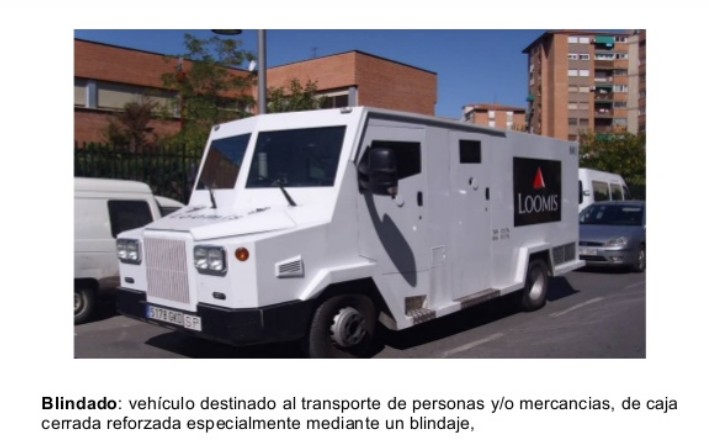 TERMIUM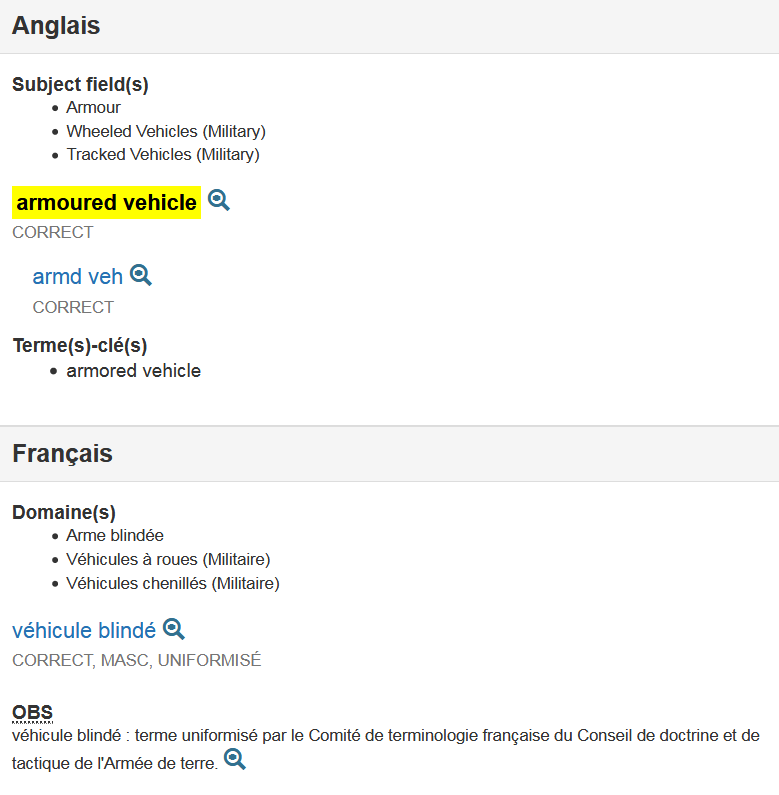 GRAND DICTIONNAIRE TERMINOLOGIQUE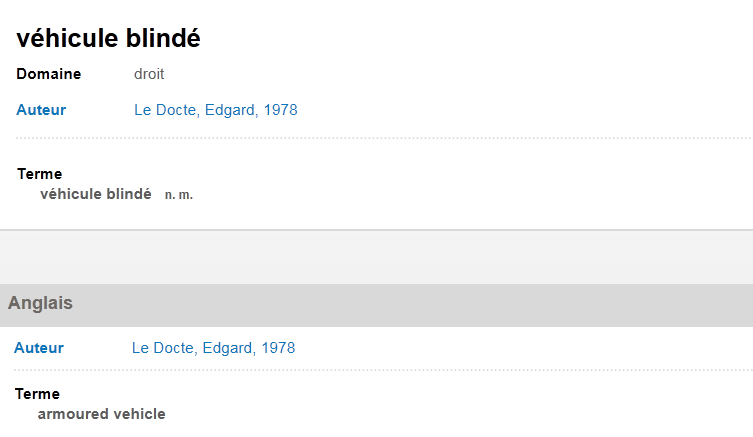 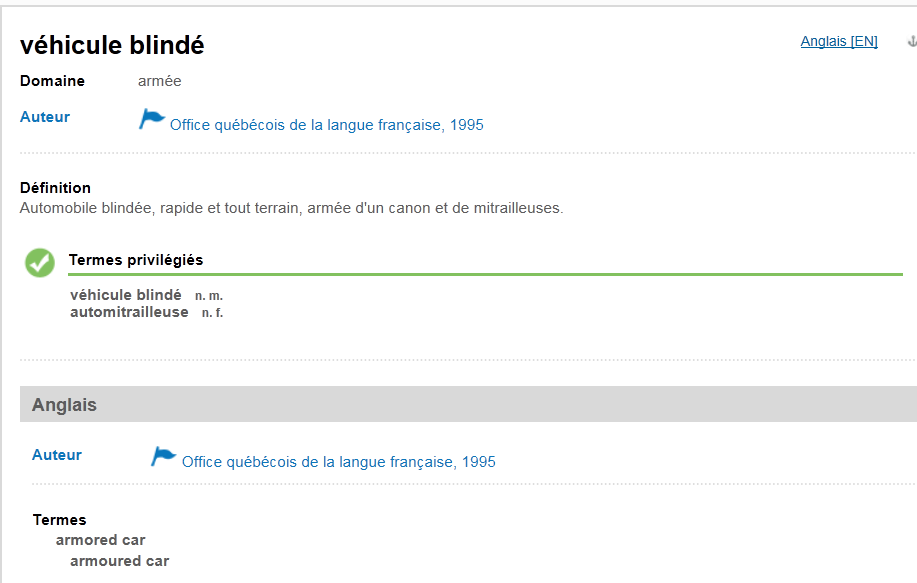 ZIRKULAZIOA HIZTEGIA2016ZIRKULAZIOA HIZTEGIA2018355ibilgailu blindatu (4)	Pertsonak edo salgaiak garraiatzeko ibilgailua, blindaje baten bidez sendotutako kutxa itxi bat duena. es	vehículo blindado fr	véhicule blindé en	armoured car366ibilgailu blindatu (4)	Pertsonak edo salgaiak garraiatzeko ibilgailua, blindaje baten bidez sendotutako kutxa itxi bat duena. es	vehículo blindado fr	véhicule blindé en	armoured car